 © State of Queensland (QCAA) 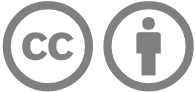 Licence: https://creativecommons.org/licenses/by/4.0 | Copyright notice: www.qcaa.qld.edu.au/copyright — 
lists the full terms and conditions, which specify certain exceptions to the licence. | 
Attribution (include the link): © State of Queensland (QCAA)  www.qcaa.qld.edu.au/copyright.Task: Network Risk AssessmentPurpose of assessment: Students select appropriate hardware for a gaming PC, identify cyber-security threats including phishing, and explain differences in the transmission and security of data over networks. Feedback: [Insert feedback about the quality of evidence the student response demonstrates in relation to aspects of the achievement standard being assessed] _________________________________________________________________________________________________________________________________________________________________________________________________________________________________________________________________________________________________________________________________________________________________________________________________________________UnitYearYear 7TermStudentTeacherLearning areaSubjectTechniqueConditions300 – 400 words4 weeksIndividualSubmitted via OneDrive300 – 400 words4 weeksIndividualSubmitted via OneDrive300 – 400 words4 weeksIndividualSubmitted via OneDriveTask descriptionTask descriptionTask descriptionTask descriptionTask instructionsTask instructionsTask instructionsTask instructionsCheckpointsCheckpointsCheckpointsCheckpointsDue dateDue dateDue dateDue dateAuthentication strategiesAuthentication strategiesAuthentication strategiesAuthentication strategiesAdd or delete authentication strategies as appropriate.Add or delete authentication strategies as appropriate.Add or delete authentication strategies as appropriate.Add or delete authentication strategies as appropriate.Your teacher will give you class time to work on the task.Your teacher will give you class time to work on the task.Your teacher will give you class time to work on the task.Your teacher will give you class time to work on the task.Your teacher will observe you completing work in class.Your teacher will observe you completing work in class.Your teacher will observe you completing work in class.Your teacher will observe you completing work in class.Submit drafts to your teacher for feedback.Submit drafts to your teacher for feedback.Submit drafts to your teacher for feedback.Submit drafts to your teacher for feedback.Your teacher will check your submitted work is your own, e.g. using academic integrity software.Your teacher will check your submitted work is your own, e.g. using academic integrity software.Your teacher will check your submitted work is your own, e.g. using academic integrity software.Your teacher will check your submitted work is your own, e.g. using academic integrity software.A B C D E Knowledge and UnderstandingDigital systemsproficient selection of appropriate hardware for particular tasks effective selection of appropriate hardware for particular tasks selection of appropriate hardware for particular tasks guided selection of appropriate hardware for particular tasks directed selection of appropriate hardware for particular tasks Knowledge and UnderstandingDigital systemsconsidered explanation of how data is transmitted and secured in networks detailed explanation of how data is transmitted and secured in networks explanation of how data is transmitted and secured in networks description of how data is transmitted and/or secured in networks statement/s about data transmission and/or security Processes and production skillsPrivacy and securitydiscerning identification of cyber security threatsinformed identification of cyber security threatsidentification of cyber security threatspartial identification of cyber security threatsdirected identification of cyber security threats